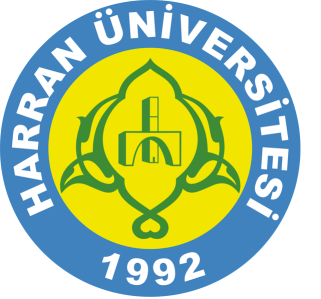               Kulüp Kurma Başvuru FormuHARRAN ÜNİVERSİTESİ REKTÖRLÜK MAKAMINA(Sağlık, Kültür ve Spor Daire Başkanlığı)Harran Üniversitesi Senatosu tarafından kabul edilerek yürürlüğe giren Harran Üniversitesi Öğrenci Kulüpleri Yönergesinin 16. maddesi uyarınca, üniversitemiz bünyesinde, aşağıda belirtilen amaç ve etkinlikleri gerçekleştirmek üzere………………………………………………………………………………… adında bir kulüp kurmak istiyoruz.Yönerge hükümlerine uyacağımızı bildirir, gereğini arz ederiz. ....... / ....... / 20.....Kulübümüzün Amaçları/Yapılması Planlanan Etkinlikler1)………………………………………………………………………………………………………...2)………………………………………………………………………………………………………...3)………………………………………………………………………………………………………...4)…………………………………………………………………………………………………….…..5)…………………………………………………………………………………………………….…..DanışmanEK: Kulüp Tüzüğü                KULÜP TEMSİLCİSİ 	          DANIŞMAN              (Adı, Soyadı, İmzası)					      (Ünvanı, Adı, Soyadı, İmzası)SıraAd-SoyadBölümSınıfTelefonE-postaİmza1234567ÜnvanıAdı SoyadıE-PostaCep Telİmza1